2024 Youth Archery CampDescription:  This camp is designed for young adults interested in growing their skill set in archery hunting and camping.  The camp is specific to males between 14-17 years of age who want to spend 4 days and 3 nights camping in the beautiful Black Hills at Pe’Sla.  Campers will experience activities related to hunting game animals, such as deer, turkey, and elk.  Activities will include but are not limited to; various archery shooting skills, scent control, tree stand safety, blind set-up, decoy set-up, tracking, calling, shot placement, and field dressing. There will also be exciting opportunities to swim and kayak at nearby Deerfield Lake and Recreation Area. We will be camping in wall tents. Cots and sleeping bags will be provided.  Make sure to bring your pillow, toiletries, and extra blanket. All archery equipment will be provided.  Location: Pe’Sla in the sacred Black Hills on South Rochford Road just north of Deerfield LakeCamp Date: June 18-21, 2024		Application Deadline:  May 5, 2024Eligibility:Limited to (15) youth/boysA tribal member of a federally recognized American Indian or Alaska Native Tribe 14-17 years of ageAble to transport yourself or find transportation to and from camp (travel funds may be accessible)Interested applicants are asked to fill out the camp application along with an essay on page 5 (less than 500 words) and return to RSTGFP by May 5, 2024.  Applications must be emailed to:mtucker@rst-nsn.gov  Contact Matt Tucker at (605) 828-5655 for more information.  Thank You!2024 Youth Archery Camp ApplicationDates: June 18-21, 2024Application Deadline: May 5, 2024 Location: Pe’ Sla in the Black Hills, South Rochford Rd, North of Deerfield LakeName: __________________ ___ _______________________ Age:_____ First                              MI                 Last Address: __________________________________ ________________________ __________                          Phone: Home:____________________ Cell:________________  Message Phone:__________________ School attending: _______________________________ Tribal Affiliation:_________________.Grade level: ____________ Do you have reliable transportation to and from the Archery Camp? Yes ____ No_____ Please describe any physical handicaps, disabilities or medical issues, such as Diabetes, Asthma, Allergies, other:_________________________________________________________________ ______________________________________________________________________________On a separate sheet of paper please write a short essay (less than 500 words) about what hunting and being in the outdoors means to you. You can include, memories with a family member, past experience or just learning a new hobby.Camp Rules:1. Teens must be ready to learn and have a great time. 2. Come on time and stay till end of session 3. Respect other campers, staff and the outdoors. 4. Listen to instructors and participate in all camp activities. 5. Safety, Safety, Safety6. Have fun!I agree to abide by Camp rules & Safety rules. Applicant Signature: ___________________________________ Date:______________ Printed Name: ________________________________________ Parent/Guardian Signature of consent: ___________________________________ Printed Name of Parent/Caregiver: __________________________ Date: ______________ 2024 Youth Archery Camp ApplicationRELEASES AND AGREEMENTS _________________________________________________ ______________ Applicant Signature                                                                   Date Please indicate where you are authorized to receive medical treatment at an emergency facility Name: _______________________________ Provider Ph.# ________________________________ Emergency Contact Ph#________________________Risk & Liability Waiver: I understand and assume all dangers (hazards or perils) and risks associated with this program and activities and waive all claims or causes of action arising from my participation in the RSTGFP Youth Archery Camp activities and do hereby release the RSTGFP, all persons and agents, from liability which I may ever have against RSTGFP, its successors and assigns, its officers, employees, volunteers, agents and their heirs, executors and assigns. Furthermore, I give my consent to the instructors/facilitators or other medical personnel to treat me in a medical situation. My signature on this document is also intended to bind my successors, heir, representatives, administrators and assigns.__________________________________ _______________________________ ____________Participant Signature                                    Participant Printed Name                      Date __________________________________ _______________________________ ____________ Parent/Guardian Signature                           Parent/Guardian Printed Name             DateI, the undersigned, agree to the terms set forth in this release. RSTGFP is not liable for theft or loss of any personal items. Please leave jewelry, wallets or other valuable items at home. You may carry cell phone on your person, for emergencies only, on vibrate, or for use during breaks. Texting and phoning are not allowed during sessions. Camp staff will carry a cell phone for use in case of emergency.2024 Youth Archery Camp ApplicationRELEASES AND AGREEMENTSMedia Authorization, Release and Clearance the Undersigned, without compensation, hereby authorizes RSTGFP to record the voice and/or photograph the likeness with still camera, motion picture camera, and television camera. These photos will and can include but are not limited to cellular phones, digital, film, video still.                                 ______________________________________ _____________________________ _________Signature of Participant                                       Participant Printed Name                   Date __________________________________ _________________________________ _________Parent/Guardian Signature                           Parent/Guardian Printed Name                 DateThe undersigned hereby authorizes RSTGFP to use-said voice, likeness or representation in appropriate media outlets for the public and scientific community and www.rstgfp.net website so long as such use is in keeping with established standards of good taste.Please Check One! ____ I authorize RSTGFP to use the photo/likeness of the above named on their website without identification. ____ I authorize RSTGFP to use the photo/likeness of the above named on their website with identification.NOTE: Please be advised that this visual and or recording will be in the public domain and maybe reproduced without further permission. _________________________________ _____________________________ _____________ Signature of Participant                              Participant Printed Name                   Date ________________________________ _______________________________ ____________Parent/Guardian Signature                       Parent/Caregiver Printed Name             Date 2024 Youth Archery Camp ApplicationEssay
____________________________________________________________________________________________________________________________________________________________________________________________________________________________________________________________________________________________________________________________________________________________________________________________________________________________________________________________________________________________________________________________________________________________________________________________________________________________________________________________________________________________________________________________________________________________________________________________________________________________________________________________________________________________________________________________________________________________________________________________________________________________________________________________________________________________________________________________________________________________________________________________________________________________________________________________________________________________________________________________________________________________________________________________________________________________________________________________________________________________________________________________________________________________________________________________________________________________________________________________________________________________________________________________________________________________________________________________________________2024 Youth Archery Camp ApplicationEssay____________________________________________________________________________________________________________________________________________________________________________________________________________________________________________________________________________________________________________________________________________________________________________________________________________________________________________________________________________________________________________________________________________________________________________________________________________________________________________________________________________________________________________________________________________________________________________________________________________________________________________________________________________________________________________________________________________________________________________________________________________________________________________________________________________________________________________________________________________________________________________________________________________________________________________________________________________________________________________________________________________________________________________________________________________________________________________________________________________________________________________________________________________________________________________________________________________________________________________________________________________________________________________________________________________________________________________________________________________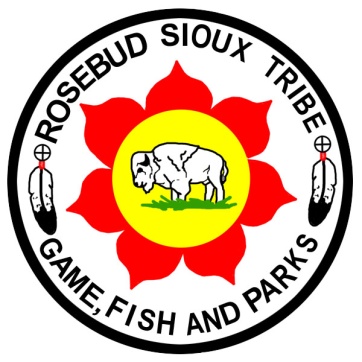 Rosebud Sioux TribeGame, Fish & Parks1165 Circle DrivePhone  605-856-2146  Fax  605-Toll-Free  www.rstgfp.net